Iэтап- организационныйВедущий: Есть волшебная планета, есть волшебная страна                                  И она на счастье детям, только детям отдана.                                 Дети правят кораблями, строят чудные дворцы                                 Мастерят всё дети сами, потому что молодцы!Ведущая: Здравствуйте, уважаемые гости,родители.Всем,всем лучезарных улыбок и хорошего настроения. А яприглашаю вас посетить творческие мастерские, каждая из которых имеет своё название: «Художественная», «Музыкальная», «Литературная», «Декоративная», «Спортивная», «Экологическая». В каждой мастерской есть свой мастер. Представляю их вам: художественная мастерскаяи декоративная - педагог по изодеятельности: Лаптандер Р.С, музыкальная –Руднева Е.В, экологическая – воспитатель группы Плотникова Н.Л, литературная –воспитатель группы Ниязова О.М, спортивная – инструктор по физическому воспитанию – Домбровская В.П. Итак, наши мастерские открыты для вас, уважаемые гости. Очень рады видеть вас.  И чтобы было веселей, начнём работать мы скорей. II этап. Содержательный Работа в мастерскихВедущий:Наш детский сад это необыкновенная удивительная ребячья планета. Стоит детям взять вруки карандаши и начинается волшебные превращения. Я приглашаю вас в художественную мастерскую.Дети в солнечном кругу рисовали радугу. Рисовали как умели и о счастье песни пелиНаш первый конкурс «Радуга»Включается музыка «Я люблю рисовать»,дети и родители рисуют радугу.  После окончания работы, отдают маршрутные листы мастеру-педагогу. Он выставляет балл. Ведущий:Отлично, эти замечательные рисунки украсят наш зал.Звучит негромко спокойная музыка.Ведущая: Уважаемые посетители, слышите музыку? Она приглашает нас заглянуть в музыкальную мастерскую.Музыкальные номера:Можно петь и танцевать,Инструментами игратьИ, конечно, зрителей можно удивлять.Дети и родители представляют музыкально-танцевальную композицию, приготовленную заранее: хороводы, инсценированные песенки, игру на доступных музыкальных инструментах.Ведущая:Что получилось у артистов, а что нет, судите сами. Только пусть ответ не будет с вашей стороны уж слишком строг, ведь каждый сделал все, что смог. Улыбкою артистов подбодрите, аплодисментами на сцену их зовите.Все участники музыкальных номеров, выходят на сцену, кланяются, зрители аплодируют. Мастер- педагог оценивает.Ведущий: Не страшно под пулями мертвыми лечь,
     Не горько остаться без крова,
      И мы сохраним тебя, русская речь,
       Великое Русское Слово.  Анна АхматоваВедущий: Вы догадались, что мы в Литературной мастерской. Здесь участники представятнам свои литературные способности. Итак, мастер –педагог оценивает ваше домашнее задание:«Крылатые слова о литературе, чтении и языке» (Родители читают  заранее приготовленные крылатые слова о литературе и языке) А теперь, мастер оценит конкурс чтецов: отрывки из сказок А.С Пушкина.  А  знают ли дети героев сказок?  Игра «Путаница»: Карлсон понёс бабушке пирожки и горшочек масла. Красная шапочка полетела на крышу. Дюймовочка покатилась в лес. Курочка Ряба села на маленький стульчик и сломала его.Царевна Несмеяна спала в ореховой скорлупке; (выполнение задания) Ведущий: Попросим родителей и детей составить небылицы по схеме: приводим пример: Какой?-зелёный,  кто –что?-медведь,  действие-летал, место -над полем. Зелёный медведь летал над полем. (выполнение задания). И последнее задание тоже для вас, уважаемые родители. Найди пословицы с одинаковым смыслом: Одна пчела много мёду наносит; Как аукнется, так и откликнется; Других не суди, на себя погляди; Хорош садовник, хороши и крыжовник; Руки не протянешь, с полки не достанешь; Каков рыбак рыбак - такова и рыбка; Что посеешь то и соберёшь; Любишь кататься, люби и саночки возить; Ложкой море не вычерпаешь; В чужом глазу соринку заметил, а в своём бревна не замечает; Мастер- педагог оценивает в маршрутном листеВедущая:Засиделись зрители, дети их родители,Приглашаем поразмяться, только нужно постараться!Музыкальный танец - игра «Пяточка носочек1,2,3»Включается слайд о природе Ребёнок: Наша планета – Земля                  Очень щедра и богата                 Горы, леса и поля –                 дом наш родимый, ребята.                  Солнышко рано встаёт,                  лучиком день зажигает                весело птица поёт,                 песнею день начинает                Как хороши, приглядись,               клёны, берёзы и ёлки!...                Пенью у птицы учись,             а трудолюбию у пчёлки.  Л. СавчукВедущий: Дорогие ребята, родители! Нам бы очень хотелось, чтобы вы научились не только ушами, но и сердцем услышали шорох листьев, шелест травы, журчание ветерка, пение птиц; чтобы вы научились любить и жалеть всё живое   влесу, втундре, любить и сам лес, и саму тундру –ведь это необыкновенное чудо природы. Я предлагаю участникам изобразить экологические знаки о поведении человека в лесу.Родители и дети выполняют и задание, под музыкальное сопровождение Ребёнок:     Охраняются звери, охраняются змеи,                    Охраняются даже цветы.                     Охранять от опасности нужно,                    защищать у людей на виду                    Чистоту, бескорыстье и дружбу,                  И доверие, и доброту.Ведущий: А сейчас я приглашаю вас в «Музей осени». Обратите внимание, что в нём предоставлены работы ваших детей и вас, уважаемые родители. Мы создали этот музей с вашей помощью. Ведущий: Сейчас мы переходим в следующую мастерскую –декоративную.Здесь вам пригодится ваша фантазия и творчество. Включается спокойная музыка, команды самостоятельно придумывают тему, вырезают, творчески украшают поделки из природного и бросового материала: шишки, семена растений, высушенные листья, ракушки, косточки, зёрнышки, ягоды, плоды, камушки, сухая трава, перья, мох, кора. Демонстрация поделок. Мастера ставят оценки в маршрутный лист.Ведущий:Я думаю, чтонзаслуживают  Давайте им поаплодируем. Ну, а нас встречает  инструктор по физвоспитанию в своей мастерской.Инструктор по физвоспитанию: Добрый день, уважаемые посетители моей мастерской. Я предлагаю вам разучить со зрителями подвижную игру                Муниципальное  бюджетное дошкольное образовательное учреждение  «Панаевский детский сад «Красная шапочка»Творческие мастерские            Номинация: совместное культурно-досуговое мероприятие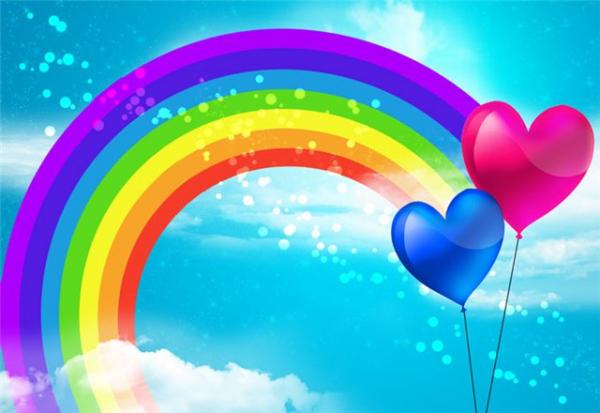                                                                                     Воспитатель: Ниязова О.М.                                      с. Панаевск, 2016 гНазвание: «Творческие мастерские»Цель:Расширять формы работы с родителямиЗадачи: расширять и закреплять  практические  умения и  навыки;               развивать  творческие способности, коммуникативные навыки;    доставить детям и родителям радость и удовольствие от общения друг с другом, поддерживать интерес родителей к музыкальной, театральной, художественной и интеллектуальной деятельности детей в детском саду; Используемые технологи: игровая технология, личносто- ориентированные, здоровьесберегающие технологии (обеспечение социально-психологического благополучия ребёнка),ИКТ в работе современного педагога:подбор иллюстративного материала к мероприятию (презентация, интернет)дополнительного познавательного материала (стихи, музыкальное сопровождение),технология сотрудничества;Метод: репродуктивный, цель: закреплять  практические  умения и  навыки;Приёмы: сообщение, объяснение инструкции,голосовая и эмоциональная модуляция,практическое действие, заучивание, восприятие, рисование,  Форма: нетрадиционная, творческая мастерскаяВозраст участников: дети 6-7 лет, родители;Используемое оборудование: музыкальное сопровождение,музыкальный центр, маршрутные листы, кисти, гуашь, альбомные листы, костюмы к музыкально-танцевальным композициям, карточки с заданием в «Литературной» мастерской, слайды о природе (презентация), выставка детских работ на осеннюю тематику,природный и бросовый материал: шишки, семена растений, высушенные листья, ракушки, косточки, зёрнышки, ягоды, плоды, камушки, сухая трава, перья, мох, кора. I этап- организационныйВедущий: Есть волшебная планета, есть волшебная страна                                  И она на счастье детям, только детям отдана.                                 Дети правят кораблями, строят чудные дворцы                                 Мастерят всё дети сами, потому что молодцы!Ведущая: Здравствуйте, уважаемые гости,родители.Всем,всем лучезарных улыбок и хорошего настроения. А яприглашаю вас посетить творческие мастерские, каждая из которых имеет своё название: «Художественная», «Музыкальная», «Литературная», «Декоративная», «Спортивная», «Экологическая». В каждой мастерской есть свой мастер. Представляю их вам: художественная мастерскаяи декоративная - педагог по изодеятельности: Лаптандер Р.С, музыкальная –Руднева Е.В, экологическая – воспитатель группы Плотникова Н.Л, литературная –воспитатель группы Ниязова О.М, спортивная – инструктор по физическому воспитанию – Домбровская В.П. Итак, наши мастерские открыты для вас, уважаемые гости. Очень рады видеть вас.  И чтобы было веселей, начнём работать мы скорей. II этап. Содержательный Работа в мастерскихВедущий:Наш детский сад это необыкновенная удивительная ребячья планета. Стоит детям взять вруки карандаши и начинается волшебные превращения. Я приглашаю вас в художественную мастерскую.Дети в солнечном кругу рисовали радугу. Рисовали как умели и о счастье песни пелиНаш первый конкурс «Радуга»Включается музыка «Я люблю рисовать»,дети и родители рисуют радугу.  После окончания работы, отдают маршрутные листы мастеру-педагогу. Он выставляет балл. Ведущий:Отлично, эти замечательные рисунки украсят наш зал.Звучит негромко спокойная музыка.Ведущая: Уважаемые посетители, слышите музыку? Она приглашает нас заглянуть в музыкальную мастерскую.Музыкальные номера:Можно петь и танцевать,Инструментами игратьИ, конечно, зрителей можно удивлять.Дети и родители представляют музыкально-танцевальную композицию, приготовленную заранее: хороводы, инсценированные песенки, игру на доступных музыкальных инструментах.Ведущая:Что получилось у артистов, а что нет, судите сами. Только пусть ответ не будет с вашей стороны уж слишком строг, ведь каждый сделал все, что смог. Улыбкою артистов подбодрите, аплодисментами на сцену их зовите.Все участники музыкальных номеров, выходят на сцену, кланяются, зрители аплодируют. Мастер- педагог оценивает.Ведущий: Не страшно под пулями мертвыми лечь,
     Не горько остаться без крова,
      И мы сохраним тебя, русская речь,
       Великое Русское Слово.  Анна АхматоваВедущий: Вы догадались, что мы в Литературной мастерской. Здесь участники представят нам свои литературные способности. Итак, мастер –педагог оценивает ваше домашнее задание:«Крылатые слова о литературе, чтении и языке» (Родители читают  заранее приготовленные крылатые слова о литературе и языке) А теперь, мастер оценит конкурс чтецов: отрывки из сказок А.С Пушкина.  А  знают ли дети героев сказок?  Игра «Путаница»: Карлсон понёс бабушке пирожки и горшочек масла. Красная шапочка полетела на крышу. Дюймовочка покатилась в лес. Курочка Ряба села на маленький стульчик и сломала его.Царевна Несмеяна спала в ореховой скорлупке; (выполнение задания) Ведущий: Попросим родителей и детей составить небылицы по схеме: приводим пример: Какой?-зелёный,  кто –что?-медведь,  действие-летал, место -над полем. Зелёный медведь летал над полем. (выполнение задания). И последнее задание тоже для вас, уважаемые родители. Найди пословицы с одинаковым смыслом: Одна пчела много мёду наносит; Как аукнется, так и откликнется; Других не суди, на себя погляди; Хорош садовник, хороши и крыжовник; Руки не протянешь, с полки не достанешь; Каков рыбак рыбак - такова и рыбка; Что посеешь то и соберёшь; Любишь кататься, люби и саночки возить; Ложкой море не вычерпаешь; В чужом глазу соринку заметил, а в своём бревна не замечает; Мастер- педагог оценивает в маршрутном листеВедущая:Засиделись зрители, дети их родители,Приглашаем поразмяться, только нужно постараться!Музыкальный танец - игра «Пяточка носочек1,2,3»Включается слайд о природе Ребёнок: Наша планета – Земля                  Очень щедра и богата                 Горы, леса и поля –                 дом наш родимый, ребята.                  Солнышко рано встаёт,                  лучиком день зажигает                весело птица поёт,                 песнею день начинает                Как хороши, приглядись,               клёны, берёзы и ёлки!...                Пенью у птицы учись,             а трудолюбию у пчёлки.  Л. СавчукВедущий: Дорогие ребята, родители! Нам бы очень хотелось, чтобы вы научились не только ушами, но и сердцем услышали шорох листьев, шелест травы, журчание ветерка, пение птиц; чтобы вы научились любить и жалеть всё живое   влесу, втундре, любить и сам лес, и саму тундру –ведь это необыкновенное чудо природы. Я предлагаю участникам изобразить экологические знаки о поведении человека в лесу.Родители и дети выполняют и задание, под музыкальное сопровождение Ребёнок:     Охраняются звери, охраняются змеи,                    Охраняются даже цветы.                     Охранять от опасности нужно,                    защищать у людей на виду                    Чистоту, бескорыстье и дружбу,                  И доверие, и доброту.Ведущий: А сейчас я приглашаю вас в «Музей осени». Обратите внимание, что в нём предоставлены работы ваших детей и вас, уважаемые родители. Мы создали этот музей с вашей помощью. Ведущий: Сейчас мы переходим в следующую мастерскую –декоративную.Здесь вам пригодится ваша фантазия и творчество. Включается спокойная музыка, команды самостоятельно придумывают тему, вырезают, творчески украшают поделки из природного и бросового материала: шишки, семена растений, высушенные листья, ракушки, косточки, зёрнышки, ягоды, плоды, камушки, сухая трава, перья, мох, кора. Демонстрация поделок. Мастера ставят оценки в маршрутный лист.Ведущий:Я думаю, что нзаслуживают  Давайте им поаплодируем. Ну, а нас встречает  инструктор по физвоспитанию в своей мастерской.Инструктор по физвоспитанию: Добрый день, уважаемые посетители моей мастерской. Я предлагаю вам разучить со зрителями подвижную игру